Overall Performance in Math-2019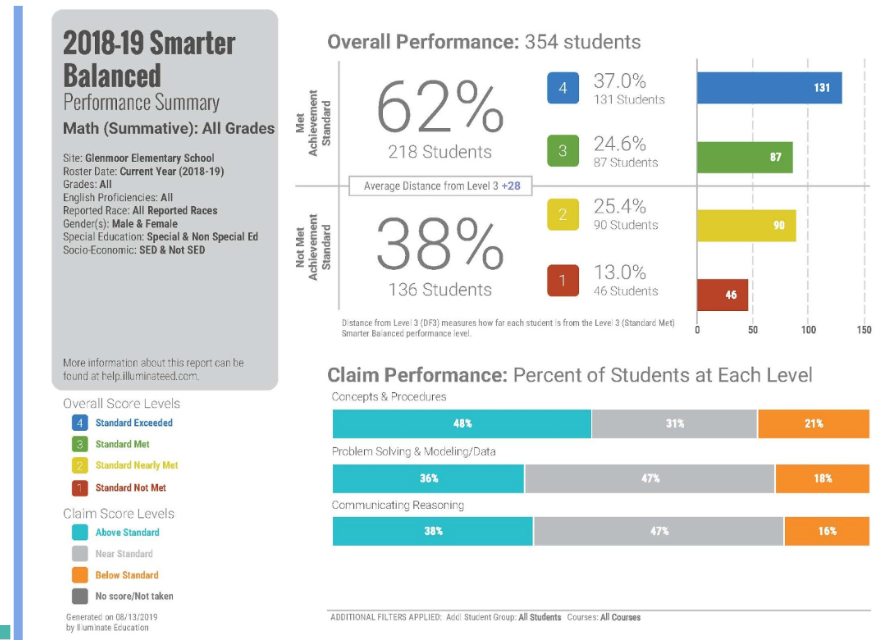 California Dashboard Math Results 2019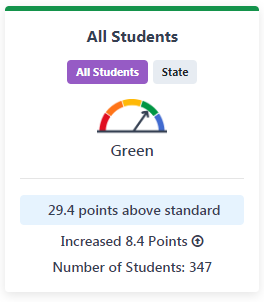 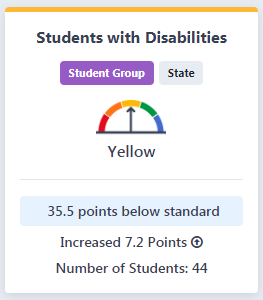 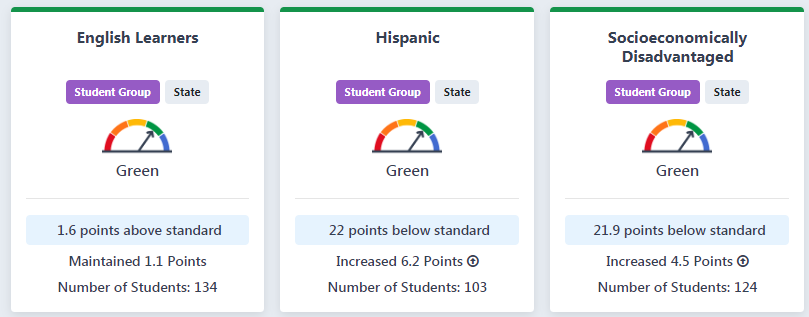 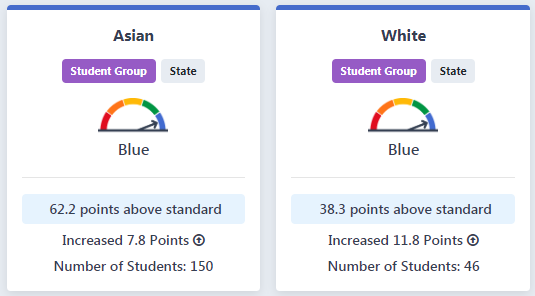 